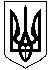 ОЛЕКСАНДРІЙСЬКА РАЙОННА ДЕРЖАВНА АДМІНІСТРАЦІЯКІРОВОГРАДСЬКОЇ ОБЛАСТІВІДДІЛ ОСВІТИНАКАЗвід  26.04.2018  року						                № 194м. ОлександріяПро підсумки проведеннярайонного етапу Всеукраїнської суспільної акції «Громадянин»  Відповідно до наказу відділу освіти Олександрійської райдержадміністрації від 29.03.2018 року №129 «Про проведення районного етапу суспільної акції «Громадянин» та з метою набуття досвіду соціальної дії шляхом залучення школярів до активної громадської роботи.Завданням суспільної акції школярів України «Громадянин» є стимулювання інтересу молодого покоління до вирішення актуальних суспільних проблем, формування досвіду соціальної комунікації та відповідальної громадянської участі на рівні місцевої громади, сприяння консолідації та інтеграції українського суспільства.Учасниками районного етапу  щорічної  суспільної акції школярів України «Громадянин» стали учні із 7  закладів загальної середньої освіти району (Протопопівської ЗШ І-ІІІ ступенів, Головківського НВК, Ізмайлівської ЗШ І-ІІІ ступенів, Олександрівської ЗШ І-ІІІ ступенів, Червонокам’янського НВО, Добронадіївської ЗШ І-ІІІ ступенів, Користівської ЗШ І-ІІІ ступенів) 24 квітня презентували свої проекти у відділ освіти Олександрійської РДА. Серед представлених робіт «Профілактика боулінгу серед підлітків», «Без права на забуття», «Фейк – інформаційне насильство ХХІ століття», «Даруємо тепло наших сердець», «Червонокамянський театр – від і до…», «І в Сибіру сонце сходить», «Єврокарта», «Лялька-мотанка-оберіг і символ материнства».В підсумку маємо наступні результати: Ясинський Назар та Малиновський Максим (Добронадіївська ЗШ І-ІІІ ступенів) – І місце у номінації «Результативний проект» (проект «Єврокарта»), Полонська Анжеліка та Бугайченко Каріна (Користівська ЗШ І-ІІІ ступенів) – І місце у номінації «Оригінальний проект» (проект «Лялька-мотанка - оберіг і символ материнства), Караповська Дар’я (Червонокам’янське НВО) – І місце у номінації «Змістовний проект» (проект «Червонокам’янський театр – від  і до…»), Коханський Микола (Червонокам’янське НВО) – І місце у номінації «Інформативний проект» («І в Сибіру сонце сходить»), Пономаренко Мирослава та Медвєдєв Михайло (Протопопівська ЗШ І-ІІІ ступенів) – І місце у номінації «Доказовий проект» (проект «Без права на забуття»), Яротник Юлія (Ізмайлівська ЗШ І-ІІІ ступенів) – ІІ місце у номінації «Актуальний проект» (проект «Даруємо тепло наших сердець»), Шаповал Оксана, Марченко Анастасія (Олександрівська ЗШ І-ІІІ ступенів) – ІІІ місце у номінації «Актуальний проект» (проект «Профілактика булінгу серед підлітків»), Бєляк Валерія (Головківський НВК) – ІІІ місце у номінації «Інформативний проект» (проект «Фейк – інформаційне насильство ХХІ століття»).Учасники акції довели, що  зацікавлені у тому, щоб зробити свій особистий внесок у покращення суспільного життя своєї Батьківщини.        Виходячи із вищезазначеного,НАКАЗУЮ:Винести подяку за підготовку та координацію учнів у суспільному проекті «Громадянин» учителю історії Риженку В.І. та заступнику з виховної роботи Дмитрієвій Т.І. (Протопопівська ЗШ І-ІІІ ступенів), учителю історії Данильчуку М.Г. (Користівська ЗШ І-ІІІ ступенів), педагогу-організатору Єфімовій Л.О. (Добронадіївська ЗШ І-ІІІ ступенів), учителю історії Заболотній Ю.В. (Червонокам’янське НВО), учителю історії Криворучко С.М. (Ізмайлівська ЗШ І-ІІІ ступенів), учителю Романів О.П. (Олександрівська ЗШ І-ІІІ ступенів), учителю історії Спільнику А.В. (Головківський НВК).Директорам Войнівської ЗШ І-ІІІ ступенів (Покотило С.В.), Косівського НВО (Руденко Л.Г.), Новоселівського НВК (Нагорній В.Г.), Новопразького НВО (Федяєвій Н.А.), Недогарського НВК (Радіоновій О.В.), Улянівської ЗШ І-ІІІ ступенів (Романець Л.М.), Шарівського НВК (Малихіній О.Г.), Новоселівського НВК (Нагорній В.Г.), Новопразького НВК (Мітленко Л.О.), Новопразького НВО (Федяєвій Н.А.), Новопразької ЗШ І-ІІ ступенів (Коноваловій В.Г.), Цукрозаводського НВК (Лещенко Т.В.) взяти під особистий контроль підготовку та участь учнів у щорічній суспільній акції «Громадянин».Контроль за виконанням даного наказу покласти на завідувача методичним кабінетом Мартюшину Т.Г.      Начальник відділу освіти				О.Полтавець